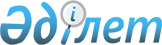 Об утверждении расположения специальных стационарных помещений для распространения религиозной литературы и иных информационных материалов религиозного содержания, предметов религиозного назначенияПостановление акимата Павлодарской области от 10 февраля 2021 года № 46/2. Зарегистрировано Департаментом юстиции Павлодарской области 12 февраля 2021 года № 7210
      В соответствии с пунктом 2 статьи 27 Закона Республики Казахстан от 23 января 2001 года "О местном государственном управлении и самоуправлении в Республике Казахстан", подпунктом 7) статьи 5 Закона Республики Казахстан от 11 октября 2011 года "О религиозной деятельности и религиозных объединениях", подпунктом 4) пункта 2 статьи 46 Закона Республики Казахстан от 6 апреля 2016 года "О правовых актах" акимат Павлодарской области ПОСТАНОВЛЯЕТ:
      1. Утвердить расположение специальных стационарных помещений для распространения религиозной литературы и иных информационных материалов религиозного содержания, предметов религиозного назначения согласно приложению 1 к настоящему постановлению.
      2. Признать утратившими силу некоторые постановления акимата Павлодарской области согласно приложению 2 к настоящему постановлению.
      3. Государственному учреждению "Управление по делам религий Павлодарской области" в установленном законодательством порядке обеспечить:
      государственную регистрацию настоящего постановления в территориальном органе юстиции;
      размещение настоящего постановления на интернет-ресурсе акимата Павлодарской области.
      4. Контроль за исполнением настоящего постановления возложить на заместителя акима области Курманову А.А.
      5. Настоящее постановление вводится в действие по истечении десяти календарных дней после дня его первого официального опубликования. Расположение специальных стационарных помещений для распространения
религиозной литературы и иных информационных материалов религиозного
содержания, предметов религиозного назначения Перечень утративших силу некоторых постановлений акимата Павлодарской области
      1. Постановление акимата Павлодарской области от 24 сентября 2012 года № 261/9 "Об утверждении мест расположения специальных стационарных помещений для распространения религиозной литературы и иных информационных материалов религиозного содержания, предметов религиозного назначения" (зарегистрировано в Реестре государственной регистрации нормативных правовых актов за № 3232, опубликовано 13 октября 2012 года в газетах "Сарыарқа самалы", "Звезда Прииртышья").
      2. Постановление акимата Павлодарской области от 11 мая 2014 года № 159/5 "О внесении изменения в постановление акимата Павлодарской области от 24 сентября 2012 года № 261/9 "Об утверждении мест расположения специальных стационарных помещений для распространения религиозной литературы и иных информационных материалов религиозного содержания, предметов религиозного назначения" (зарегистрировано в Реестре государственной регистрации нормативных правовых актов за № 3815, опубликовано 26 мая 2014 года в информационно-правовой системе "Әділет").
      3. Постановление акимата Павлодарской области от 8 июля 2014 года № 234/7 "О внесении дополнений в постановление акимата Павлодарской области от 24 сентября 2012 года № 261/9 "Об утверждении мест расположения специальных стационарных помещений для распространения религиозной литературы и иных информационных материалов религиозного содержания, предметов религиозного назначения" (зарегистрировано в Реестре государственной регистрации нормативных правовых актов за № 3907, опубликовано 18 августа 2014 года в информационно-правовой системе "Әділет").
					© 2012. РГП на ПХВ «Институт законодательства и правовой информации Республики Казахстан» Министерства юстиции Республики Казахстан
				
      Аким Павлодарской области 

А. Скаков
Приложение 1
к постановлению акимата
Павлодарской области
от 10 февраля 2021 года
№ 46/2
№ п/п
Населенный пункт
Адрес
1
город Павлодар
улица Астана, 160
2
город Павлодар
улица Академика Бектурова, 15-1
3
город Павлодар
улица Академика Сатпаева, 247
4
город Павлодар
улица Академика Сатпаева, 194
5
город Павлодар
улица Академика Сатпаева, 130
6
город Павлодар
улица Академика Сатпаева, 79
7
город Павлодар
улица Академика Сатпаева, 35
8
город Павлодар
улица Академика Сатпаева, 29/1
9
город Павлодар
улица Академика Сатпаева, 27
10
город Павлодар
улица Әлихан Бөкейханұлы, 189
11
город Павлодар
улица Әлихан Бөкейханұлы, 179
12
город Павлодар
улица Естая, 81
13
город Павлодар
улица Камзина, 164
14
город Павлодар
улица Лермонтова, 109
15
город Павлодар
улица Лермонтова, 100/1
16
город Павлодар
улица Лермонтова, 96/1-36
17
город Павлодар
улица Ломова, 147
18
город Павлодар
улица Малайсары батыра, 25 
19
город Павлодар
улица Мәшһүр Жүсіп, 8
20
город Павлодар
проспект Нұрсұлтан Назарбаев, 69/1
21
город Павлодар
проспект Нұрсұлтан Назарбаев, 50/2
22
город Павлодар
проспект Нұрсұлтан Назарбаев, 41, Торговый дом "Артур", бутик 135 а
23
город Павлодар
проспект Нұрсұлтан Назарбаев, 24/1
24
город Павлодар
Привокзальная площадь, 1
25
город Экибастуз
улица Ауэзова, 54
26
город Экибастуз
улица Бауыржан Момышұлы, 38
27
город Экибастуз
улица Бауыржан Момышұлы, 36
28
город Экибастуз
улица Машхур Жусупа, 58 "А"
29
город Экибастуз
улица Машхур Жусупа, 42 "Б"
30
город Аксу
улица Ауэзова, 81
31
город Аксу
улица Ауэзова, 73
32
город Аксу
улица Ауэзова, 46
33
город Аксу
улица Маншук Маметовой, 22
34
Железинский район, село Железинка
улица Садовая, 7Приложение 2
к постановлению акимата
Павлодарской области
от 10 февраля 2021 года
№ 46/2